Discounted mid-week cabin rentals appeal to many West Virginia State Park visitors 	SOUTH CHARLESTON, W.Va. – Quiet. It is a commodity sometimes difficult to find in the 21st century, but in select West Virginia State Parks and Forests with cabins, there is a kind of hush that appeals to travelers willing to forgo weekend trips in exchange for better rates and less crowding found Sundays through Thursdays.   	A 20 percent discount on overnight stays of two or more consecutive nights, Sunday through Thursday, from April 14 to May 15, 2014, is the “spring cabin mid-week special”  at these popular state parks and forests.Pipestem Resort – 304-466-1800Bluestone State Park – 304-466-2804Twin Falls Resort – 304-294-4000North Bend – 304-643-2931Watoga – 304-799-4087Cacapon Resort – 304-258-1022Holly River – 304-493-6353Seneca State Forest – 304-799-6213Stonewall Resort – 304-269-7400Greenbrier State Forest – 304-536-1944 	More dates or extended stay options are offered at these participating areas:March 2 – May 22, 2014Blackwater Falls State Park – 304-259-5216April 1 – May 22, 2014Beech Fork State Park – 304-528-5794Cass Scenic Railroad – 304-456-4300April 11 – May 15, 2014Tygart Lake State Park – 304-265-6144April 20 – May 22, 2014Babcock State Park 304-438-3003	Lost River State Park has additional dates and rental options available. Cabin styles include modern, standard and pioneer, each with varying degrees of amenities. 	Cabins and cottages at West Virginia’s state parks offer variety of comforts, from rustic to modern. Cabins at Seneca State Forest were constructed by the Civilian Conservation Corps in the early 1930s.  	“Folks who stay at Seneca have an interesting habit of not telling folks how great Seneca Forest cabins are,” said Sissie Summers, programming coordinator for West Virginia State Parks. “They want to keep their secret about peace, quiet, good fishing and genuinely enjoying the basics.”   	Cabins at Beech Fork State Park come complete with large screen TVs, full kitchens and expansive views of Beech Fork Lake in the spring season. Blackwater Falls State Park has 39 cabins. The newest 13 are called the Northside Cabins. These units have four-bedrooms, dishwashers, washer/dryer and full amenities.  	“We run the gamut of cabin and cottage types,” Summers said. “The options and park locations across West Virginia make for good variety in cabin ambience.”	To learn more about lodge and cabins for vacation travel, visit www.wvstateparks.com, “Packages.”**DNR**Photo Courtesy of the West Virginia Department of Commerce.  Many cabins like this one at North Bend State Park are available for mid-week discounts this spring at West Virginia State Parks and Forests. 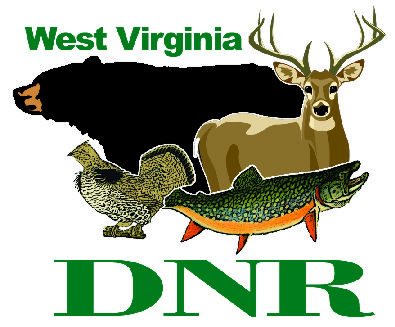 West Virginia Division of Natural Resources                    www.wvdnr.govEarl Ray Tomblin, Governor                              Frank Jezioro, DirectorNews Release: March 31, 2014Facebook: WV Commerce - State ParksHoy Murphy, Public Information Officer 304-957-9365 hoy.r.murphy@wv.gov  Contact: Sissie Summers, WV State Parks and Recreation Section 304-55-2764 Sissie.A.Summers@wv.gov